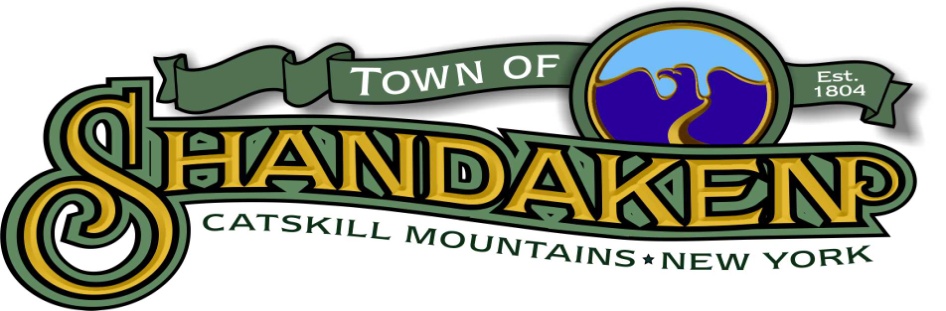 RESOLUTION  #151-13 (#146 – 13)				OFFERED BY  STANLEYAPPROVING  HIGHWAY - DOUBLE DRUM VIBRATORY ROLLER BIDWHEREAS, the Town of Shandaken Highway Department advertised for bids for a Double Drum Vibratory Roller ; andWHEREAS, bids were received at the Town Clerk’s Office, Shandaken Town Hall, 7209 Route 28, PO Box 67, Shandaken, NY 12480 no later than 3pm on Monday, December 2, 2013 with bids to be opened at the Town Board meeting on the same date at 7pm;THEREFORE BE IT RESOLVED, that the Town of Shandaken Town Board approve the bid from _MONTANO  located in  571 Rt. 212 Saugerties, NY for the bid amount of $48,600.00AND MOVES ITS ADOPTIONSeconded by:  HIGLEY    ROLL CALL						AYES		NAYSBOARD MEMBER BARTLETT		__X___  	_____BOARD MEMBER BERNSTEIN		__X___  	_____BOARD MEMBER HIGLEY			__X___  	_____BOARD MEMBER JORDAN			ABSENT  	_____SUPERVISOR STANLEY			__X___  	_____Signed this 30th day of December 2013______________________Joyce Grant Town Clerk